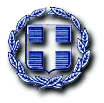 ΕΛΛΗΝΙΚΗ ΔΗΜΟΚΡΑΤΙΑΥΠΟΥΡΓΕΙΟ ΠΑΙΔΕΙΑΣ ΚΑΙ ΘΡΗΣΚΕΥΜΑΤΩΝ----------ΠΕΡ/ΚΗ Δ/ΝΣΗ Α/ΘΜΙΑΣ & Β/ΘΜΙΑΣΕΚΠ/ΣΗΣ ΚΕΝΤΡΙΚΗΣ ΜΑΚΕΔΟΝΙΑΣ----------Δ/ΝΣΗ Β/ΘΜΙΑΣ ΕΚΠ/ΣΗΣ Ν. ΠΕΛΛΑΣ		   ---------Ταχ. Δ/νση :	Εγνατίας 91Ταχ. Κωδ. :	582 00 ΕΔΕΣΣΑΠληροφ. :	Δούμος ΤραϊανόςΤηλέφωνο :	2381022981Fax :		2381026414Ιστοσελίδα :	www.didepellas.grE-mail :	pysde@dide.pel.sch.grΘέμα: Πρόσκληση υποβολής αιτήσεων απόσπασης/διάθεσης πλεοναζόντων εκπαιδευτικών κλάδου ΠΕ11 σε σχολικές μονάδες των Π.Υ.Σ.Π.Ε. Ανατολικής και Δυτικής Θεσσαλονίκης.Σχετικά: Το αριθμ. πρωτ. 22535/20-9-2019 έγγραφο της Περιφερειακής Διεύθυνσης Εκπαίδευσης Κεντρικής Μακεδονίας.Κ Α Λ Ο Υ Μ ΕΤους εκπαιδευτικούς της ειδικότητας Φυσικής Αγωγής, οι οποίοι πλεονάζουν εξ ολοκλήρου ή μπορούν να αντικατασταθούν από άλλους στα διδακτικά τους καθήκοντα, και μόνο εφόσον το επιθυμούν, να υποβάλουν αίτηση απόσπασης (ή διάθεσης, εάν πρόκειται για αποσπασμένους από άλλο Π.Υ.Σ.Π.Ε./Π.Υ.Σ.Δ.Ε.) σε σχολικές μονάδες των Π.Υ.Σ.Π.Ε. Ανατολικής και Δυτικής Θεσσαλονίκης.Οι ενδιαφερόμενοι θα πρέπει να καταθέσουν τις αιτήσεις τους έως την Τετάρτη 25-09-2019, ώρα 10:00 π.μ., στη Διεύθυνση Β/θμιας Εκπ/σης Πέλλας. Δεν θα αποσταλούν αιτήματα εκπαιδευτικών που θα παραληφθούν μετά την παραπάνω προθεσμία.Παρακαλούμε τους Διευθυντές των σχολείων να ενημερώσουν ενυπόγραφα τους εκπαιδευτικούς Φυσικής Αγωγής.Ο Διευθυντής ΔευτεροβάθμιαςΕκπαίδευσης Νομού ΠέλλαςΜπαχαράκης ΘωμάςΗλεκτρολόγος Μηχανικός